О внесении изменений в административный регламент по предоставлению муниципальной услуги «Выдача, продление ордера-разрешения на производство  земляных работ»В соответствии с Федеральными законами от 06.10.2003 № 131-ФЗ «Об общих принципах организации местного самоуправления в Российской Федерации», от 27.07.2010 № 210-ФЗ «Об организации предоставления государственных и муниципальных услуг», администрация Индырчского сельского поселения Янтиковского района п о с т а н о в л я е т:1. Внести в административный регламент по предоставлению муниципальной услуги «Выдача, продление ордера-разрешения на производство земляных работ», утвержденный постановлением администрации Индырчского сельского поселения Янтиковского района от 14.12.2017 № 82 (с изменениями от 25.12.2020 № 61), следующие изменения:1) подраздел  2.4. дополнить пунктом 2.4.4. следующего содержания:«2.4.4. Срок исправления технических ошибок, допущенных при предоставлении муниципальной услуги, не должен превышать 3 рабочих дней с момента обнаружения ошибки или получения от заинтересованного лица заявления об исправлении ошибки.»; 2) пункт 2.6.4. дополнить подпунктом  3 следующего содержания:«3) предоставления на бумажном носителе документов и информации, электронные образы которых ранее были заверены в соответствии с пунктом 7.2   части 1 статьи 16 Федерального закона № 210-ФЗ, за исключением случаев,  если нанесение отметок на такие документы либо их изъятие является необходимым условием предоставления государственной или муниципальной услуги, и иных случаев, установленных федеральными законами.»;  3) абзац 5 подраздела  3.4 признать утратившим силу.            2.  Настоящее постановление вступает в силу со дня его  официального опубликования.Глава Индырчского сельского поселенияЯнтиковского района Чувашской Республики                                             А.В.Семенов                                                                ЧУВАШСКАЯ РЕСПУБЛИКА ЯНТИКОВСКИЙ РАЙОН  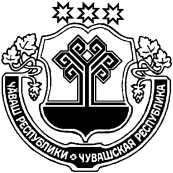                  ЧĂВАШ РЕСПУБЛИКИ                 ТĂВАЙ РАЙОНĚ ЧĂВАШ РЕСПУБЛИКИТĂВАЙ РАЙОНĚ ЧУВАШСКАЯ РЕСПУБЛИКА ЯНТИКОВСКИЙ РАЙОН  АДМИНИСТРАЦИЯ ИНДЫРЧСКОГО СЕЛЬСКОГОПОСЕЛЕНИЯ ПОСТАНОВЛЕНИЕ20  июня  2022 г. № 26деревня Индырчи                       ЙĂНТĂРЧЧĂ ЯЛ ПОСЕЛЕНИЙĚН                     АДМИНСТРАЦИЙĚ                    ЙЫШĂНУ                      20  июнь  2022 ç. 26 №                        Йǎнтǎрччǎ ялěАДМИНИСТРАЦИЯ ИНДЫРЧСКОГО СЕЛЬСКОГОПОСЕЛЕНИЯ ПОСТАНОВЛЕНИЕ«01»  марта  2019 № 11деревня Индырчи